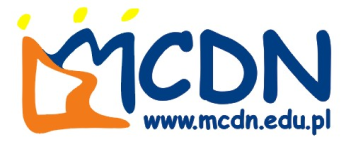 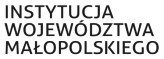 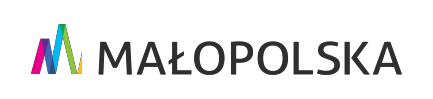 Małopolskie Centrum Doskonalenia NauczycieliOśrodek Doskonalenia Nauczycieli w Tarnowie zaprasza do udziału w bezpłatnym kursiedoskonalącym realizowanym w ramach  grantów edukacyjnych MKO	BEZPIECZNE DZIECKO – ZAGROŻENIA OKRESU DORASTANIA Zadanie oznaczone: część XXXII(miasto Tarnów i powiaty: tarnowski, bocheński, brzeski i dąbrowski)Adresat: szkolenie przeznaczone jest dla dyrektorów, nauczycieli szkół podstawowych województwa małopolskiego Harmonogram zajęćGrupa IIOsoby zainteresowane udziałem prosimy o przesyłanie wypełnionych formularzy ZGŁOSZENIE UCZESTNIKA  do dnia 24.IX.2018 r.MCDN Ośrodek Doskonalenia Nauczycieli w Tarnowie
33-100 Tarnów, ul. Nowy Świat 30   lub fax.: 14 688 88 11.Formularz ZGŁOSZENIE UCZESTNIKA dostępny jest na stronie: 
www.tarnow.mcdn.edu.plgdzie istnieje również możliwość zgłoszenia on-line.Informacji udziela Biuro Obsługi Klienta - pokój 0-28
tel.  14 688 88 10 w. 118,  kom:  513 042 389,  e-mail:  bok.tarnow@mcdn.edu.pl
 
Liczba miejsc ograniczona. O udziale decyduje kolejność nadsyłania zgłoszeń.Kierownik formy: Małgorzata GoryczkaKierownik Działu Doskonalenia i Doradztwa MCDN ODN w Tarnowiem.goryczka@mcdn.edu.plData i godziny zajęćMiejsce zajęćTematyka modułówIlość godzin27 września 201815.00 – 19.00MCDN ODN TarnówDojrzewanie biologiczne i dorastanie społeczne – podstawowe wiadomości. Problemy psychofizyczne okresu dojrzewania (uzależnienia, anoreksja, bulimia, otyłość, depresja, …).510 października 201815.00 – 19.00MCDN ODN TarnówSposoby rozpoznawania potrzeb sygnalizowanych przez uczniów w różnych relacjach. Formułowanie problemów wynikających z prowadzonych obserwacji.517 października 201815.00  - 19.00 MCDN ODN TarnówPlanowanie pracy wychowawczej z uwzględnieniem rozpoznanych problemów. Zadania wychowawcy/nauczyciela.529 października 201815.00  - 19.00MCDN ODN TarnówJak rozmawiać z rodzicami o najczęstszych błędach wychowawczych w okresie dorastania?5